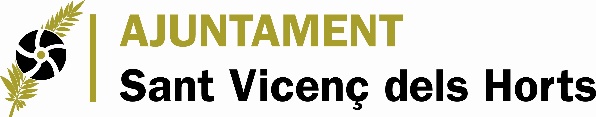 ANNEX 1Activitats del Programa Treballa’t, projecte d’orientació i inserció laboral per persones aturades subvencionat per l’AMB, en el marc del Pla Metropolità de Suport a les Polítiques Socials a realitzar al municipi de Sant Vicenç dels Horts durant el bienni 2024-2025, executades per entitats sense finalitat de lucre i de caràcter sociolaboral.                                                                                            ,         de                                               de 20     .MEMÒRIA DE L’ACTIVITAT PER LA QUAL SE SOL·LICITA SUBVENCIÓ1. DADES DE LA CONVOCATÒRIA1. DADES DE LA CONVOCATÒRIA1. DADES DE LA CONVOCATÒRIA1. DADES DE LA CONVOCATÒRIA1. DADES DE LA CONVOCATÒRIACodi de la convocatòriaSBOR2024000011SBOR2024000011SBOR2024000011SBOR2024000011ÀreaPromoció Econòmica i de la CiutatPromoció Econòmica i de la CiutatPromoció Econòmica i de la CiutatPromoció Econòmica i de la Ciutat2. DADES DEL/DE LA  SOL·LICITANT2. DADES DEL/DE LA  SOL·LICITANT2. DADES DEL/DE LA  SOL·LICITANT2. DADES DEL/DE LA  SOL·LICITANT2. DADES DEL/DE LA  SOL·LICITANTNom o raó socialNom o raó socialDomicili  Domicili  CIF/NIFLocalitatLocalitatCPNom i cognoms de qui subscriuNom i cognoms de qui subscriuCàrrecTelèfon Telèfon FaxCorreu electrònic Correu electrònic 3. DESCRIPCIÓ DELS OBJECTIUS, PERFIL DELS PARTICIPANTS, PLANIFICACIÓ I ACTUACIONS DEL PROJECTE. 3. DESCRIPCIÓ DELS OBJECTIUS, PERFIL DELS PARTICIPANTS, PLANIFICACIÓ I ACTUACIONS DEL PROJECTE. 3. DESCRIPCIÓ DELS OBJECTIUS, PERFIL DELS PARTICIPANTS, PLANIFICACIÓ I ACTUACIONS DEL PROJECTE. 3. DESCRIPCIÓ DELS OBJECTIUS, PERFIL DELS PARTICIPANTS, PLANIFICACIÓ I ACTUACIONS DEL PROJECTE. 3. DESCRIPCIÓ DELS OBJECTIUS, PERFIL DELS PARTICIPANTS, PLANIFICACIÓ I ACTUACIONS DEL PROJECTE. 4. EXPERIENCIA DE L’ENTITAT RESPECTE AL TIPUS DE PROJECTE I ADEQUACIÓ DE L’EQUIP PER L’EXECUCIÓ DEL PROJECTE TREBALLAT4. EXPERIENCIA DE L’ENTITAT RESPECTE AL TIPUS DE PROJECTE I ADEQUACIÓ DE L’EQUIP PER L’EXECUCIÓ DEL PROJECTE TREBALLAT4. EXPERIENCIA DE L’ENTITAT RESPECTE AL TIPUS DE PROJECTE I ADEQUACIÓ DE L’EQUIP PER L’EXECUCIÓ DEL PROJECTE TREBALLAT4. EXPERIENCIA DE L’ENTITAT RESPECTE AL TIPUS DE PROJECTE I ADEQUACIÓ DE L’EQUIP PER L’EXECUCIÓ DEL PROJECTE TREBALLAT4. EXPERIENCIA DE L’ENTITAT RESPECTE AL TIPUS DE PROJECTE I ADEQUACIÓ DE L’EQUIP PER L’EXECUCIÓ DEL PROJECTE TREBALLAT5. PLA DE DIFUSIÓ. RESULTATS ESPERATS. 5. PLA DE DIFUSIÓ. RESULTATS ESPERATS. 5. PLA DE DIFUSIÓ. RESULTATS ESPERATS. 5. PLA DE DIFUSIÓ. RESULTATS ESPERATS. 5. PLA DE DIFUSIÓ. RESULTATS ESPERATS. 